Aurora’s Degree & PG College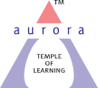 Chikkadpally,Hyderabad -500020Short Report OnOutreach Program On the occasion of “Sir CV Raman Birthday”OBJECTIVE:To make students to understand the basic components of physics and to make students to know the contribution of Sir C V Raman in the field of Physics.BRIEF ABOUT THE EVENT :                          Department of Physics, Aurora’s Degree and PG College conducts this event with great enthusiasm every year. Faculty members C.Aruna & B.Udaya Sree along with  final year B.Sc students  conducted an outreach program in Andhra Mahila Sabha Junior College. They interacted with Intermediate MPC students and explained about Invention of Raman effect  and its applications. Few apparatus like Prism, Battery, Vernier Callipers,Screw gauge,Tuning Fork,Resistors,Convex and Concave lens etc were demonstrated practically and also few concepts like Dispersion of light through Prism, Measuring diameter & thickness of wire by using Vernier calipers, screw gauge etc were explained to the students.Students  participated very enthusiastically and  actively in the session.OUTCOME:Students gained practical knowledge on basic apparatus in physics and on latest inventions in physics. Students got motivated to take up their career in the field of physics.Photographs: 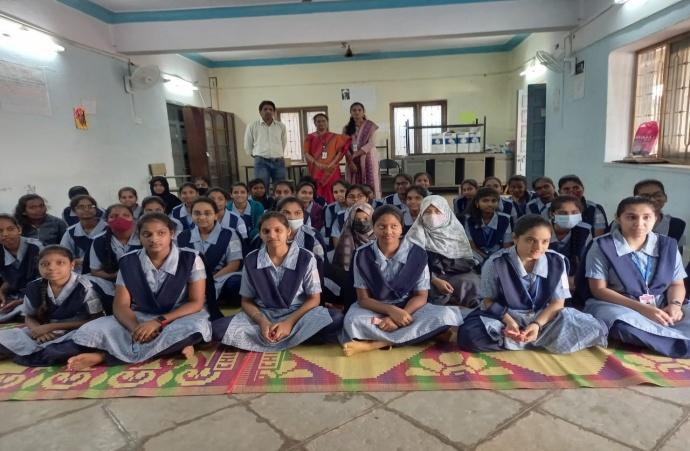 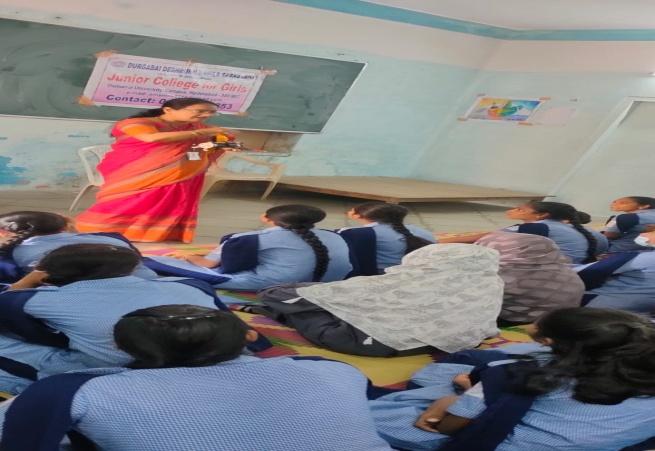 Aurora’s Degree & PG CollegeChikkadpally,Hyderabad -500020A Detailed Report OnOutreach Program On the occasion of “Sir CV Raman Birthday”EVENT / ACTIVITY DETAILED REPORTPROGRAM SCHEDULE: 7th November, 2022 from 10:00 am to 12:00 pm. VENUE: Andhra Mahila Sabha Junior College,OU CampusLIST OF FACULTY COORDINATORS : C.Aruna - Department of Electronics.B.Udaya Sree -Department of Physics.LIST OF THE STUDENT COORDINATORS :Pooja,1051-20-468-002,MPCS 3ASri laxmi,1051-20-468-001,MPCS 3ALIST OF THE PARTICIPANTS:Paragraph about the ProceedingsThe Raman Effect was probably the most important invention of the 20th century. The great scientist  Sir CV Raman who  is responsible for the invention of the Raman effect. 	Today  Raman Spectroscopy is commonly used in chemistry to provide structural fingerprint by which molecules can be identified.. Hence every year 7th November his birthday is celebrated all over the world and his discoveries and inventions are remembered on this occasion. 	Department of Physics, Aurora’s Degree and PG College conducts this event with great enthusiasm every year. Faculty members C.Aruna & B.Udaya Sree with  final year B.Sc students  conducted an outreach program in Andhra Mahila Sabha Junior College,OU Campus. They interacted with Intermediate MPC students and explained about Invention of Raman effect  and its applications . Following apparatus were demonstrated practicallyPrismBattery Vernier calipersTuning Fork Screw gauge Resistors, Capacitors and LEDsConvex and Concave LensesGalvanometerFollowing concepts were explained to the students:Dispersion of light through PrismMeasuring diameter & thickness of wire by using Vernier calipers, screw gauge Image formation by convex lens and concave lens Basic difference between lens were explained.Students  participated very enthusiastically and  actively in the session. INCOME AND EXPENDITURE : N/AEvent Photos: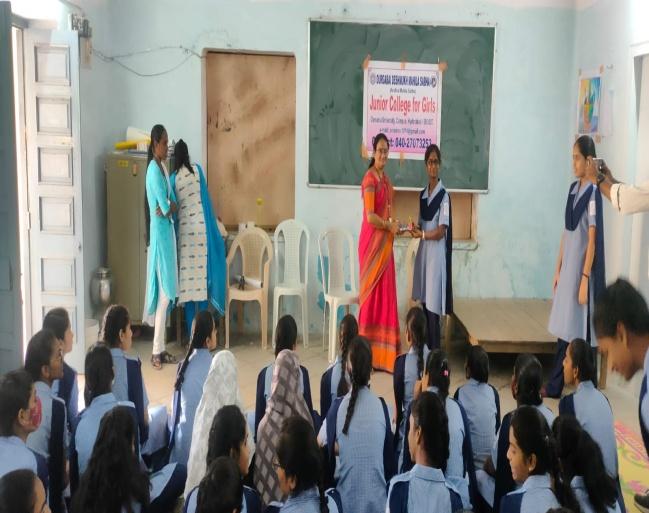 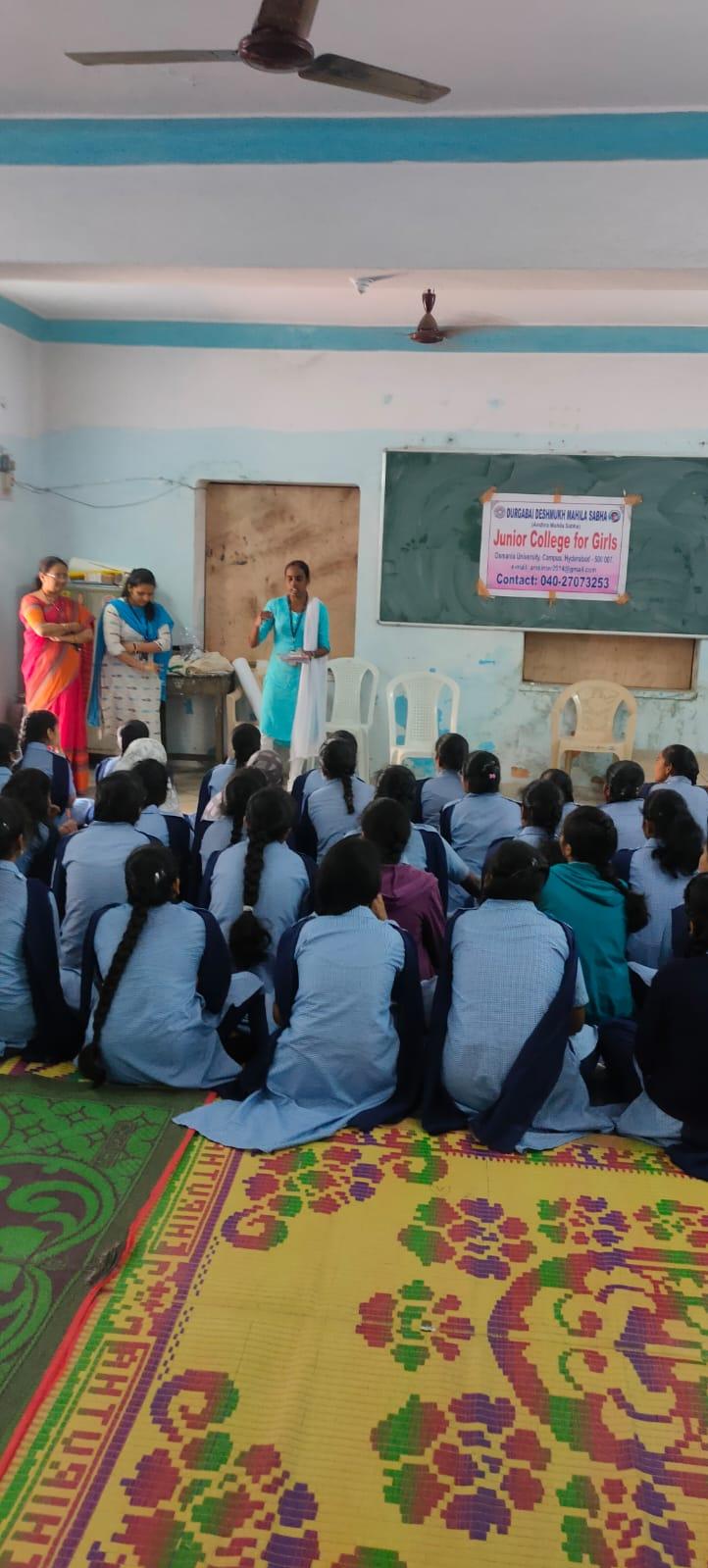 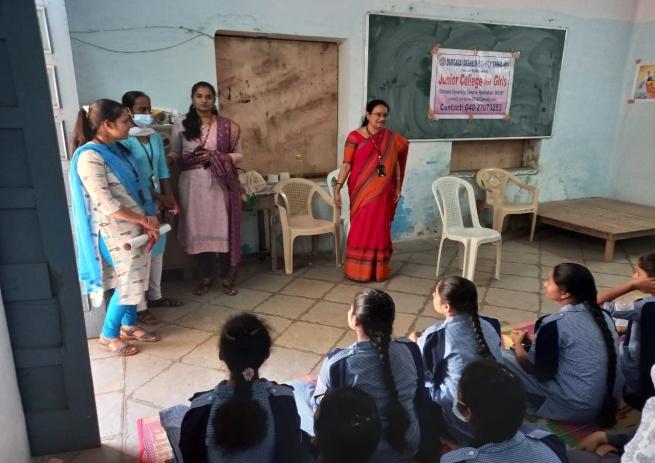 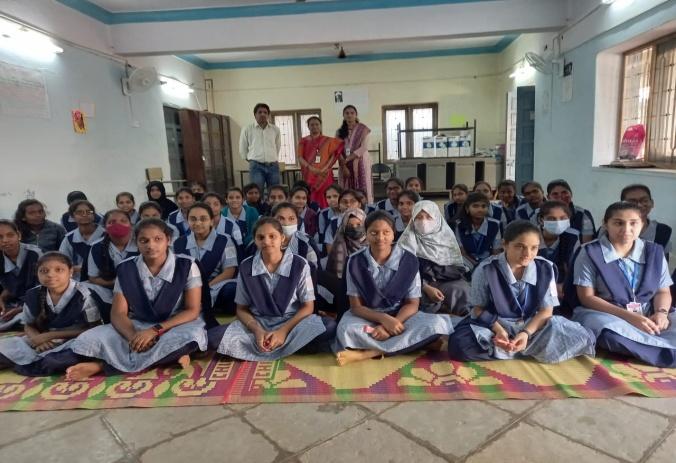 GUEST PROFILE: N/AFEED BACK  : Students gave positive feedback  and they felt happy for conducting this event.Aurora’s Degree and PG College     	    (ACCREDITED BY NAAC WITH ‘B++’ GRADE)Chikkadpally, Hyderabad 500020Department of PhysicsEVENT PROPOSALforDr. C V Raman Birthday celebrationsEvent Name: Dr. C V Raman Birthday celebrationsEvent Title:   Dr. C V Raman Birthday celebrationsDepartment Event: Physics DepartmentFaculty coordinator: C. Aruna, B. Udaya SreeDate & Venue: 7/11/2022 & Andhra Mahila Sabha Junior College for collegeTarget audience: Intermediate StudentsPlatform: OfflineLevel: Department levelStudent Volunteer’s: Harini, Lavanya, PoojaBudget: N/AObjective: To pay tribute to an eminent scientist “Sir C V Raman” on occasion of his birthday.Proposed activities: Visiting to Intermediate CollegeDemonstrating Experiments in Optics Awareness about Career in Physics.Event Coordinator			IQAC Coordinator		     PrincipalC. Aruna                                              (Dr. Meera Joshi)                 (Dr. Viswanadham Bulusu)    B. Udaya SreeEVENT / ACTIVITY NOTICE : N/ARECEIPTS : N/ACERTIFICATES : N/ALETTERS OF COMMUNICATION :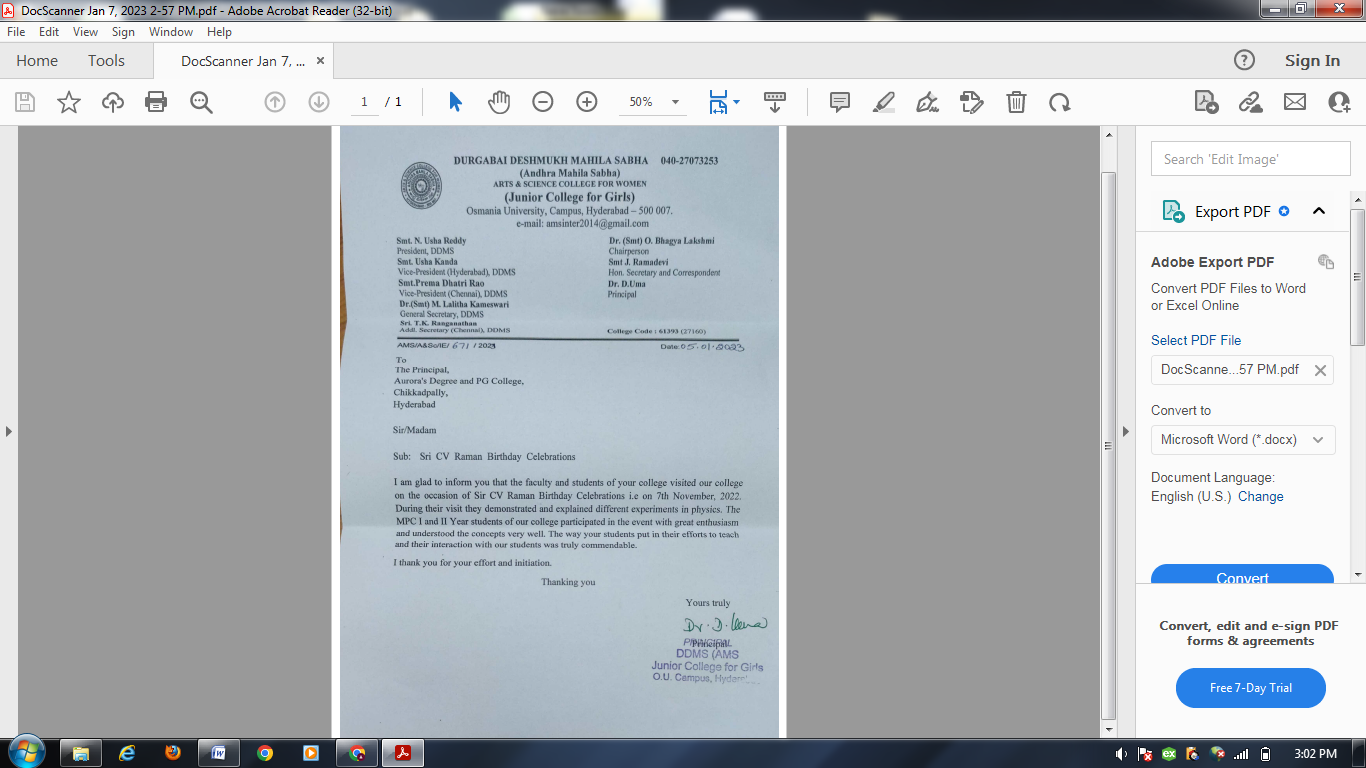 NAME OF THE EVENTOutreach Program On the occasion of “Sir CV Raman Birthday Day”TYPE OF EVENT College levelFACULTY INCHARGEC.Aruna & B.Udaya Sree DEPARTMENTPhysics & ElectronicsDATE7th November, 2022VENUEAndhra Mahila Sabha Junior College,OU CampusTARGET AUDIENCEMPC Intermediate StudentsNAME OF THE EVENTOutreach Program On the occasion of “Sir CV Raman Birthday ”TYPE OR TITLE OF EVENT College levelFACULTY INCHARGEC.Aruna & B.Udaya Sree DEPARTMENTPhysics & ElectronicsDATE7th November, 2022VENUEAndhra Mahila Sabha Junior College,OU CampusTARGET AUDIENCEMPC Intermediate Studentss.noName of the studentGrade1Preethi KumariMPCI2G.ManasaMPCI3G.SiriMPCI4B.DixithaMPCI5V.Rupa LaxmiMPCI6V.Vaishnavi GoudMPCI7Sana BegumMPCI8B.ChandanaMPCI9B.SamyukthaMPCI10N.KeerthiMPCI11K.HarshithaMPCI12G.SowmyaMPCI13J.V.Siri chandanaMPCI14G.ManishaMPCI15Rayana Sai SaranyaMPCI16K.MalavikaMPCI17P.BhargaviMPCI18S.MounikaMPCI19Muskan Rani MukthaMPCI20Samlet SwethaMPCI21N.AkshayaMPCI22Zuha MaryanaMPCI23K.RakshithaMPCI24U.PoojithaMPCI25A.HemalathaMPCI26Katapaga VaishnaviMPCII27K.VaishnaviMPCII28A.PrathibhaMPCII29N.BhagyalaxmiMPCII30Samrun FathimaMPCII31Summaiya SultanaMPCII32M.MeghanaMPCII33M.JayashreeMPCII34R.Sahasra SharmaMPCII35S.NaraMPCII36KeerthanaMPCII37Poojitha saiMPCII38M.SreenidhiMPCII39C.NiharikaMPCII40K.ChaitanyaMPCII41D.JayasiriMPCII42M.LokeshwariMPCII43K.PoojithaMPCII44C.Jhansi YadavMPCII45B.SoujanyaMPCII46G.DivyaMPCII47C.BhargaviMPCII48C.NiharikaMPCII49M.NikithaMPCII50S.SruthiMPCII51G.Laxmi PrasannaMPCII52Irfana ParveenMPCII53A.PujithaMPCII54B.SwathiMPCII55N.GangothriMPCII56AkshayaMPCII57Shravani.TV.KeerthanaMPCII58SoumyaMPCII59OohaMPCII60SiriMPCII61AshwiniMPCII62PravalikaMPCII